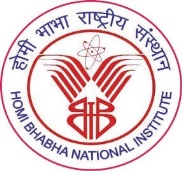 Homi Bhabha National InstituteApplication Seeking 2nd Academic Extension(Ph.D. Programme)Name of the Student :Name of the Constituent Institution :a) Enrolment No :			           b) Date of Enrolment : Title of the Thesis :Courses & credit seminars recommended & completedDate of OGCE :Progress to Date: (Max. Ten lines)Journal Publications :Requested Period of Extension:Reasons for seeking Extension & Pending works : Expected Dates (dd/mm/yyyy) :Student’s Signature with DateRecommendations :Recommendation of the Guide:Recommendation of the Chairman, Doctoral Committee :  (To be forwarded by Dean-Academic of CI to BoS-Convener)BoS-Convener :Signature of Dean Academic of CI with Date ToDean, HBNI                                                                                                       RecommendedCompletedNo. of creditsStatusSr. No.Title of paperJournal details and Status of the Papers1Pre-synopsis Seminar2Submission of synopsis to Dean-Academic3Submission of Thesis to Dean-Academic